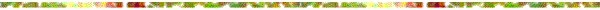 九州の認定ケアマネジャー交流会のご案内2016年があけましておめでとうございます。会員の皆様におかれましては、年末年始をゆっくりとはできなかった方々も多かったのではないでしょうか。お忙しい中にも自己研鑽に励まれておられます皆様と共に学び、情報を共有しながら、北九州で開催されます『第15回研究大会』の弾みにしたいと思い『九州認定ケアマネジャーの交流会』を開催いたします。当日は認定ケアマネジャーの会顧問の白木裕子先生を囲み食事を楽しみながら、これからの動向などの情報もいただけたらと思っています。九州以外の近隣の皆様のご参加もお待ちしております。申し込み先：FAX　03-5919-2246（日本ケアマネジメント学会事務局）　　　　　　申し込み〆切2月10日問い合わせ先：一般社団法人日本ケアマネジメント学会事務局　担当：田口発起人　　眞鍋　幸子　　　　　　白石　　学　　　　　　稲冨　武志　　　　　　下田　智子　　　　　　尾崎　由美子　　　　　　今吉　美和子日時：2016年2月14日　　　　　11：30から　　　　　　　会費：4000円　　　　　　　　　　　　　　　　　　　　　　　　　　　場所：小倉飯店　　福岡県北九州市小倉北区堺町1-8-14　　　　　　　　　　　　　　　　　　　　電話0120-39-8631　　　　　　アクセス：JR小倉駅からモノレールで平和通駅から279ｍ　堺町公園前氏名（会員№）　　　　　　　　　　　　　　　　　　　　　　（会員№　　　　　　　　　　　）所属（県・事業所）連絡先　　　電話ご質問等